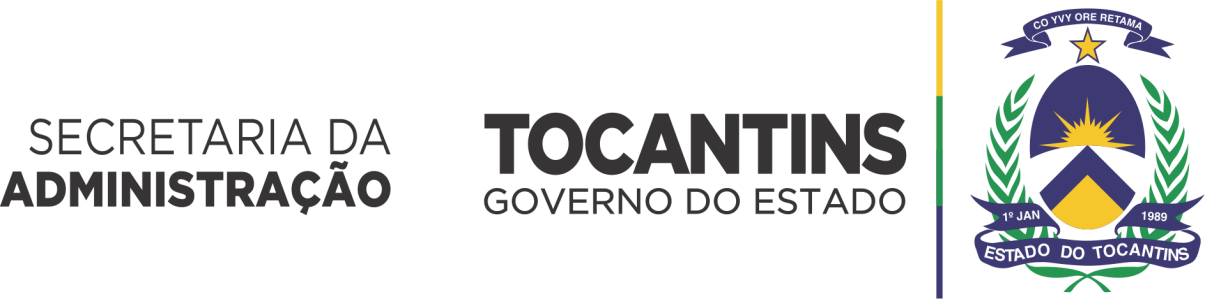 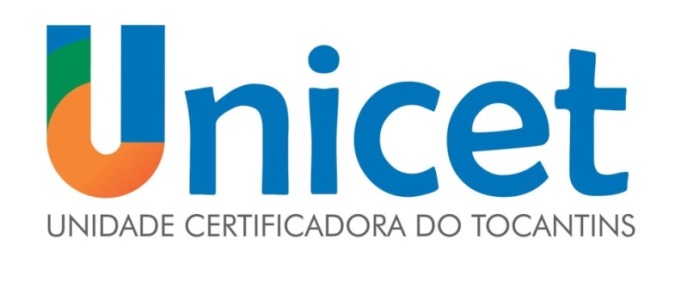 GOVERNADOR DO ESTADO DO TOCANTINSMauro CarlesseVICE-GOVERNADOR DO ESTADO DO TOCANTINS Wanderlei Barbosa CastroSECRETÁRIO DA ADMINISTRAÇÃOBruno Barreto CesarinoSECRETÁRIO EXECUTIVOInejaim José Brito SiqueiraSUPERINTENDENTE DE GESTÃO E DESENVOLVIMENTO DE PESSOASSandra Cristina GondimDIRETORA DE GESTÃO DE CAPACITAÇÃO CONTINUADAKatia Gomes da SilvaCONTEUDISTANome Projeto gráfico e revisãoKatia Gomes da SilvaTatiana Brito de OliveiraAssessoria de Comunicação SECADEQUIPE TÉCNICACarla Cavalcante de SouzaCícero Pereira de Souza Filho Edgar Almada de C. FontesHillary Torres RibeiroJoão Lucas da Silva Maciel Katia Gomes da SilvaRafael Morelli CunhaTatiana Brito de OliveiraMENSAGEM DO CONTEUDISTAXXXXXXXXXXXXXXXXXXXXXXXXXXXXXXXXXXXXXXXXXXXXXXXXXXXXXXXXXXXXXXXXXXXX.XXXXXXXXXXXXXXXXXXXXXXXXXXXXXXXXXXXXXXXXXXXXXXXXXXXXXXXXXXXXXXXXXXXXXXXXXXXXXXX.Prof. XXXXXCURRÍCULO DO CONTEUDISTAXXXXXXXXXXXXXXXXXXXXXXXXXXXXXXXXXXXXXXXXXXXXXXXXXXXXXXXXXXXXXXXXXXXX.XXXXXXXXXXXXXXXXXXXXXXXXXXXXXXXXXXXXXXXXXXXXXXXXXXXXXXXXXXXXXXXXXXXXXXXXXXXXXXX.PLANO DE ENSINOCURSOINSTRUTOR(A)EMENTAA ementa é fornecida pela DICAP/UNICET, porém o instrutor/conteudista que julgar necessário poderá sugerir alterações, que serão analisadas pela Equipe Técnica da DICAP/UNICET.OBJETIVO GERALOBJETIVOS ESPECÍFICOSXxxxxxxxxxXxxxxxxxxxxCONTEÚDO PROGRAMÁTICOXxxxxxxxxxXxxxxxxxxxxMETODOLOGIAREFERÊNCIASSOBRENOME, Nome. Título da obra. 1. ed. Cidade: Editora, ano.SOBRENOME, Nome; SOBRENOME, Nome. Título da obra. Nome revista, ano. Disponível em: www.endereco.com.br. Acesso em: 1 jul. 2020.sumárioINTRODUÇÃO (TÍTULO, CA, negrito, Arial 12)Prezado(a) treinando(a),XXXXXXXXXXXXXXXXXXXXXXXXXXXXXXXXXXXXXXXXXXXXXXXXXXXXXXXXXXXXXXXXXXXX.O arquivo modelo já está configurado para aplicação dos estilos nos textos, conforme mostra Figura 1. Figura 1 – Aplicação de estilos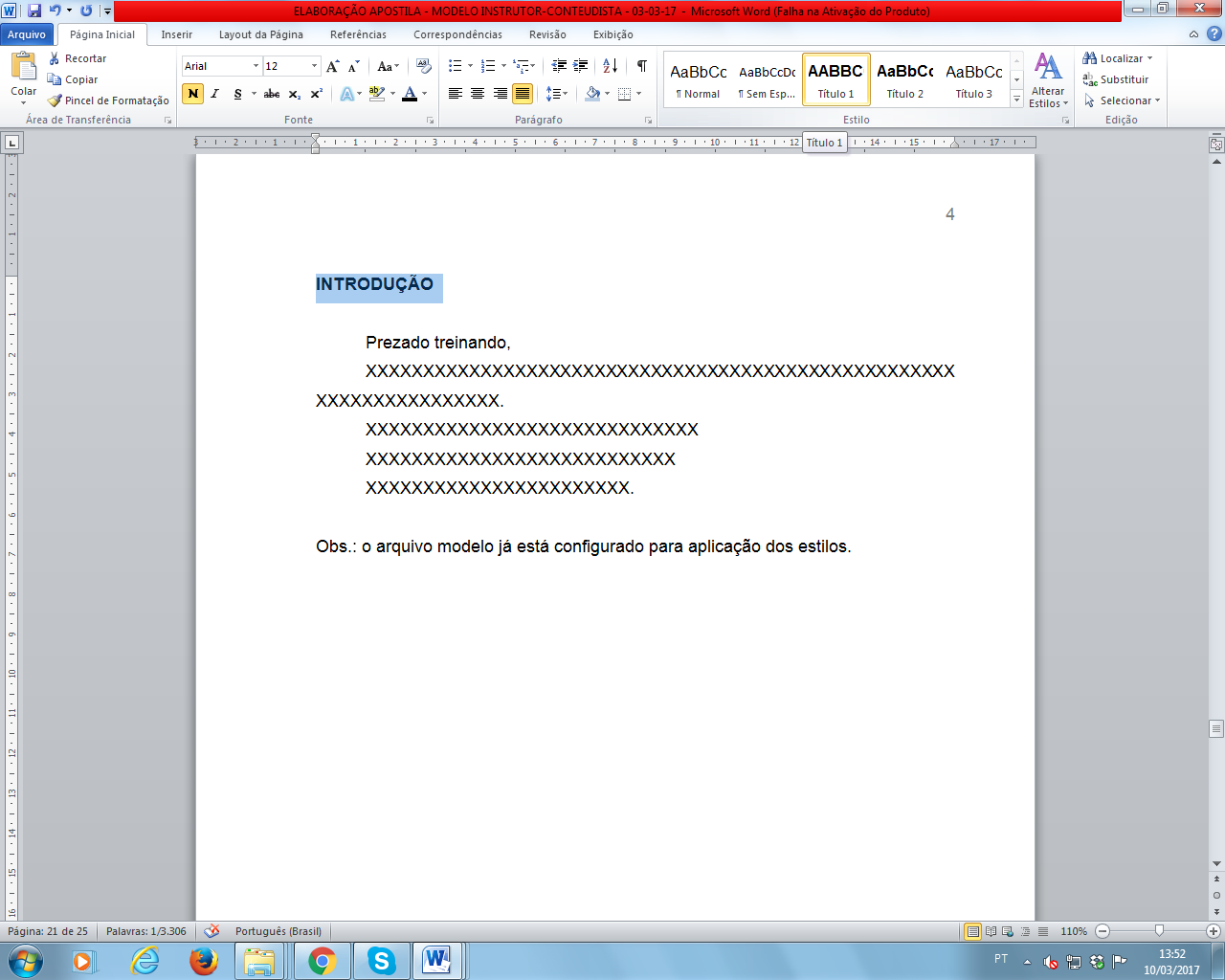 A formatação para corpo de texto (Normal), títulos, citação recuada estão pré-formatados neste arquivo modelo, dispostos na ferramenta Estilo. 1 TÍTULO1.1 Subtítulo Caso sejam utilizadas imagens, estas devem possuir qualidade e resoluções próprias para a produção, tais como fotografias e ilustrações, e seus respectivos créditos (ver direitos autorais).ExemplosGráfico 1 – Movimento de consulta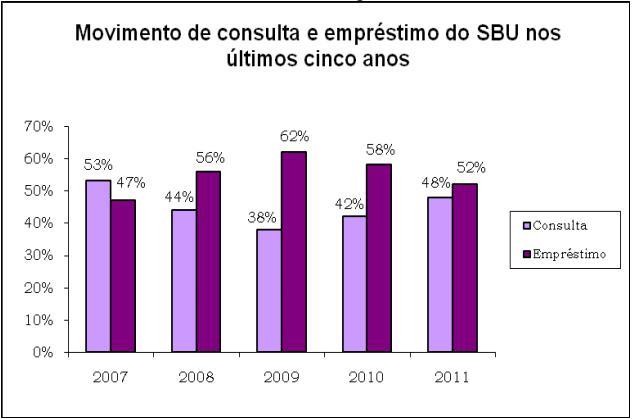 Fonte: Sistema de bibliotecas da Unicamp – SBU (2015, p. 258).Indicar, na parte inferior, a fonte consultada (elemento obrigatório, mesmo que seja produção do próprio autor, incluindo ano e página, se houver), legenda, notas e outras informações julgadas necessárias, com fonte tamanho 10.1.1.1 Titulo terciário (se houver)1.2 Material complementar (modalidade à distância)O material didático elaborado para a modalidade de ensino à distância deve ser concebido como um instrumento que busca proporcionar autonomia ao treinando e auxiliá-lo durante o curso, apontando os caminhos que ele deverá percorrer a fim de obter uma melhor aprendizagem. Para isto, deve ser utilizada uma linguagem direta e interativa. Podem ser incluídas mídias integradas, ou seja, vídeos, livros, revistas, links, hipertextos, citações diretas e indiretas, imagens, tabelas, exemplificações entre outros, devidamente referenciados.ExemplosPara mais compreensão, leia o(s) texto(s) e assista ao(s) vídeo(s) a seguir.Sugestão(ões) de leituraRetrato da educação brasileira. Disponível em: http://www.diaadiaeducacao.pr.gov.br/portals/pde/arquivos/510-4.pdf.Sugestão(ões) de vídeo(s) Emprego dos Pronomes. Disponível em: https://www.youtube.com/watch?v=xoXS65mBQOs.O uso de destaques no texto é importante na elaboração do material e deve ser desenvolvido de acordo com os objetivos traçados, o conteúdo do curso e a forma como o trabalho será realizado, além da indicação de sua localização no texto.Os destaques têm como objetivos:chamar a atenção para os principais assuntos do material;ampliar as possibilidades de linguagem;facilitar a organização do material;incentivar a leitura hipertextual.Importante destacar os textos, conforme exemplo a seguir.Bons estudos!1.3 Atividades de fixaçãoPara cada aula deverão ser elaboradas, no mínimo, 3 (três) atividades, além da disponibilização do gabarito, conforme os conteúdos das aulas preparadas e dos itens mencionados no Termo de Referência de cada curso.1 – Marque a XXXXXXXXXXXXXXXXXXX (as alternativas também podem ser listadas verticalmente).a)				b)c)				d)2 – Indique a XXXXXXXXXXXXXXXXXXX.a)				b)c)				d)3 – Indique a XXXXXXXXXXXXXXXXXXX.Verdadeiro ( ) 	Falso ( )Gabarito1 – b; 2 – c; 3 – VREFERÊNCIASASSOCIAÇÃO BRASILEIRA DE NORMAS TÉCNICAS – ABNT. Informação e documentação: trabalhos acadêmicos: apresentação: NBR 14724/2011. Rio de Janeiro, 2011. Disponível em: https://www.ufpe.br/documents/40070/848544/abntnbr6023.pdf/092b145a-7dce-4b97-8514-364793d8877e. Acesso em: 9 fev. 2021.BRASIL. Decreto-Lei n. 2.848 de 7 de dezembro de 1940. Código Penal. Disponível em: www.planalto.gov.br/ccivil_03/decreto-lei/del2848.htm. Acesso em: 9 fev. 2021.GUIMARÃES, Tatiara Paranhos. Técnicas de marketing em websites de bibliotecas universitárias brasileiras. In: AMARAL, Suely Angélica do (Org.). Marketing na ciência da informação. Brasília, DF: UNB, 2007.ILARI, Rodolfo. Introdução ao estudo do léxico: brincando com as palavras. 4. ed. São Paulo: Contexto, 2008.Importante! As referências devem ser apresentadas em ordem alfabética, espaço simples, separadas entre si por um espaço simples, alinhadas à esquerda, tamanho 12.